Name________________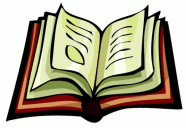 Book Report Choice FormBefore choosing the book for your report:Check the Accelerated Reader BookFinder website (www.arbookfind.com) The book you choose to read must be at a book level of at least 5.0.The book you choose to read must be a book  that you have not already read.After you have finished reading your book:Fill-in-the-blanks: 	Book Title: 	__________________________________________	Book Author: 	__________________________________________	AR Level:	__________________________________________Choose one of the three options listed below. Complete the option you have chosen. Turn-in your option and your book report choice form by the following dates:Book Report (First Nine Weeks) Due: October 27, 2010Book Report (Second Nine Weeks) Due: January 19, 2011Book Report (Third Nine Weeks) Due: March 23, 2011Book Report (Fourth Nine Weeks) Due: June 8, 2011____ / 30 Poem summarizes plot, has at least 12 rhymes and is at least 15 lines. ____ / 30Glossary contains at least 10 words. For each word there is a definition, pg. #, and sentence.____ / 30 Book jacket contains illustrations that relate to the book, biography and book list of the author.____ /10All materials turned in ON TIME!____ /100Final Score____ / 30 Assessment is at least 20 questions, at least 1 question is an essay, there are at least 3 different types of questions.____ / 30Assessments tests knowledge of the book’s plot, characters, and setting. ____ / 30 Answer Key ____ /10All materials were turned in ON TIME!____ /100Final Score____ / 30 Diary entry is from the point-of-view of one of the characters. The entry is at least one page and contains details from the book. ____ / 30Comic strip is at least 10 panels and summarizes the plot of the book. ____ / 30 Each of the three postcards, are from a different location in the book. Each postcard is illustrated based on the description of the location found in the book. There is a message on each postcard from one character in the book to another character in the book. ____ /10All materials were turned in ON TIME!____ /100Final Score